проект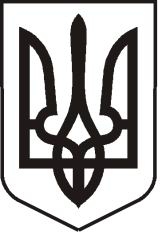 УКРАЇНАЛУГАНСЬКА   ОБЛАСТЬПОПАСНЯНСЬКА  МІСЬКА  РАДАВИКОНАВЧИЙ КОМІТЕТРIШЕННЯ21 квітня 2015 р.                             м. Попасна	                                          №Про інформацію щодо відновленняжитла та об’єктів соціальної сфери,які було пошкоджено внаслідокбойових дій на території містаЗаслухавши інформацію начальника відділу житлово-комунального господарства, архітектури, містобудування та землеустрою виконкому міської ради Шмельової Н.О. щодо відновлення житла та об’єктів соціальної сфери, які було пошкоджено внаслідок проведення бойових дій на території міста. З метою здійснення невідкладних заходів, пов’язаних з відновленням житлового фонду міста та об’єктів соціальної сфери, які були пошкоджені внаслідок бойових дій, керуючись ст. 40 Закону України «Про місцеве самоврядування в Україні»,  виконавчий комітет Попаснянської міської радиВИРІШИВ:Інформацію начальника відділу житлово-комунального господарства, архітектури, містобудування та землеустрою виконкому міської ради щодо відновлення житла та об’єктів соціальної сфери, які було пошкоджено внаслідок бойових дій на території міста взяти до відома.Відділу житлово-комунального господарства, архітектури, містобудування та землеустрою виконкому Попаснянської міської ради продовжити роботу, спрямовану на відновлення житлового фонду та об’єктів соціальної сфери, які було пошкоджено внаслідок бойових дій та залучення до роботи в місті різноманітних благодійних установ та фондів.Контроль за виконанням даного рішення покласти на заступника міського голови Табачинського М.М. та начальника відділу житлово-комунального господарства, архітектури, містобудування та землеустрою виконкому міської ради Шмельову Н.О.                 Міський голова                                                                                 Ю.І. ОнищенкоПідготувала: Шмельова, 21098                                                                                                     Додаток 1                                                                                                     до  рішення виконкому                                                                                                     міської ради                                                                                                     21.04.2015 № Інформаціяпро виконання робіт щодо відновлення житла та об’єктів соціальної сфери, пошкоджених внаслідок бойових дій на території містаПочинаючи з липня 2014 року на території міста Попасна велися бойові дії, в наслідок чого, станом на 17.04.2015 пошкоджено (зруйновано) 1312 будинків приватного сектору та 117 будинків багатоквартирного житлового фонду (близько 1260 квартир). Виконавчий комітет Попаснянської міської ради не припиняв своєї роботи в періоди обстрілів міста. З 24 липня 2014 року відділ житлово-комунального господарства, архітектури, містобудування та землеустрою розпочав роботу щодо обстеження пошкодженого  житлового фонду, об’єктів соціальної сфери та формування єдиного електронного реєстру руйнувань. За весь зазначений вище період відділом житлово-комунального господарства, архітектури, містобудування та землеустрою мешканцям міста надано на руки 557 актів комісійного обстеження домоволодінь (квартир) на предмет встановлення фактів пошкоджень в наслідок бойових дій, а також направлено  на адресу Червоного Хреста 91 лист – підтвердження пошкоджень для отримання гуманітарної допомоги. Дана робота продовжується.З серпня 2014р. і по теперішній час виконавчим комітетом Попаснянської міської ради ведеться робота щодо залучення до роботи в місті різноманітних благодійних установ, фондів та спонсорів.  У відновленні житлового фонду  та об’єктів соціальної сфери міста прийняли участь Чеська гуманітарна організація «Людина в біді», Міжнародний Комітет Червоного Хреста, Норвезька рада у справах біженців, завдяки чому в наше місто були направлені необхідні будівельні матеріали (скло, шифер, тарпаулін, плівка, брус, дошка, ізол (руберойд) та інше). Міською радою досягнута домовленість з керівництвом підприємств залізничного транспорту (Локомотивне депо, Вагонне депо, КМС-134, Попаснянська дистанція колії) щодо сумісного відновлення пошкодженого житлового фонду комунальної власності. Також слід відмітити активну участь у проведенні робіт з скління вікон багатоквартирного житлового фонду мікрорайону «ВРЗ» ТДВ «Попаснянський ВРЗ».Так були проведені роботи по склінню вікон у 593 квартирах та будинках приватного сектору загальною площею скління 3 193 м2. На відновлення пошкоджених покрівель багатоквартирних житлових будинків та будинків приватного сектору витрачено 1 200 листів шиферу. Багатоквартирний житловий фонд мікрорайону «Черемушки» станом на I декаду січня 2015 року було максимально підготовлено до експлуатації взимку. Але у середині січня 2015 року поновилися активні бойові дії на території міста, внаслідок чого, відновлений багатоквартирний житловий фонд був пошкоджений у друге та суттєво пошкоджено приватні житлові будинки та багатоквартирний житловий фонд у всіх мікрорайонах міста.Виконавчим комітетом Попаснянської міської ради, починаючи з січня 2015 року, були направлені листи з проханням надати посильну допомогу у відновленні пошкодженого житла до Міжнародного Комітету Червоного Хреста, Норвезької ради у справах біженців з зазначенням найменування необхідного будівельного матеріалу та його кількості (складено реєстр на 105 суттєво пошкоджених (зруйнованих) житлових будинків приватного сектору та багатоквартирного комунального житлового фонду по кожному будинку окремо з доданням фотоматеріалів). З метою тимчасового часткового відновлення вікон та покрівель пошкоджених будинків усіх форм власності в місто почала надходити допомога від благодійних фондів у вигляді плівки та тарпауліну. Станом на 17.04.2015 мешканці міста отримали більше ніж 13 300 м2 плівки (забезпечено 1 252 родини), 4 100 м2 тарпауліну (забезпечено 534 родини), фанери 150 листів (забезпечено 54 родини) та 151 лист ОСБ (забезпечено 9 родин). Внаслідок проведення бойових дій на території міста Попасна значних пошкоджень зазнали дошкільні навчальні заклади міста. Станом на 17.04.2015  проведені роботи з відновлення об’єктів соціальної сфери, а саме: встановлено пластикові вікна в будівлі ДНЗ № 6 в кількості 36 од. на суму 423,781 тис.грн.;встановлено 11 од. пластикових вікон та 5 од. пластикових балконних дверей  в будівлі ДНЗ № 1  на суму 275,095 тис.грн.;побудована міні-котельна в ДНЗ № 6 на суму 433,956 тис.грн. (залишилось провести роботи по врізці та пуско-налагоджувальні роботи).На теперішній час продовжується робота з видачі будівельних матеріалів мешканцям міста на відновлення житла згідно наданих ними заявок.Начальник відділу ЖКГ, архітектури,	містобудування та землеустрою                                                                    Н.О. Шмельова